Mini project: Act out a scene from "Ferris 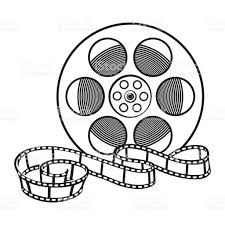 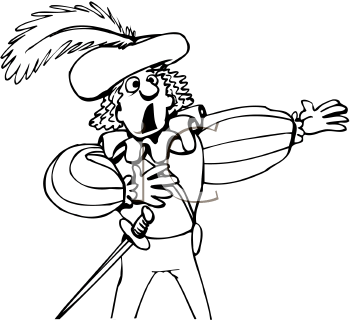 Bueller's Day Off"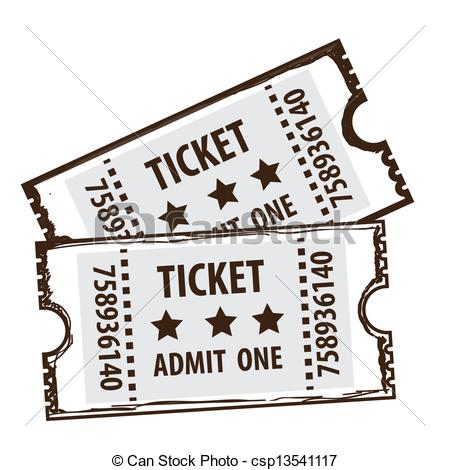 A1A1A2A2B1description généralePeut produire des expressions simples isolées sur les gens et les choses.Peut produire des expressions simples isolées sur les gens et les choses.Peut décrire ou présenter simplement des gens, des conditions de vie, des activités quotidiennes, ce qu’on aime ou pas, par de courtes séries d’expressions ou de phrases non articulées.Peut décrire ou présenter simplement des gens, des conditions de vie, des activités quotidiennes, ce qu’on aime ou pas, par de courtes séries d’expressions ou de phrases non articulées.Peut assez aisément mener à bien une description directe et non compliquée de sujets variés dans son domaine en la présentant comme une succession linéaire de points.ValidationMAÎTRISE DU SYSTÈME PHONOLOGIQUELa prononciation d’un répertoire très limité d’expressions et de mots mémorisés est compréhensible avec quelque effort pour un locuteur natif habitué aux locuteurs du groupe linguistique de l’apprenant/utilisateur.La prononciation d’un répertoire très limité d’expressions et de mots mémorisés est compréhensible avec quelque effort pour un locuteur natif habitué aux locuteurs du groupe linguistique de l’apprenant/utilisateur.La prononciation est en général suffisamment claire pour être comprise malgré un net accent étranger mais l’interlocuteur devra parfois faire répéter.La prononciation est en général suffisamment claire pour être comprise malgré un net accent étranger mais l’interlocuteur devra parfois faire répéter.La prononciation est clairement intelligible même si un accent étranger est quelquefois perceptible et si des erreurs de prononciation proviennent occasionnellement.AISANCE À L’ORALPeut se débrouiller avec des énoncés très courts, isolés, généralement stéréotypés, avec de nombreuses pauses pour chercher ses mots, pour prononcer les moins familiers et pour remédier à la communication.Peut se débrouiller avec des énoncés très courts, isolés, généralement stéréotypés, avec de nombreuses pauses pour chercher ses mots, pour prononcer les moins familiers et pour remédier à la communication.Peut se faire comprendre dans une brève intervention, même si la reformulation, les pauses et les faux démarrages sont très évidents.
Peut se faire comprendre dans une brève intervention, même si la reformulation, les pauses et les faux démarrages sont très évidents.
Peut s’exprimer avec une certaine aisance. Malgré quelques problèmes de formulation ayant pour conséquence pauses et impasses, est capable de continuer effectivement à parler sans aide.
Peut discourir de manière compréhensible même si les pauses pour chercher ses mots et ses phrases et pour faire ses corrections sont très évidentes, particulièrement dans les séquences plus longues.Compétences transversalesDomaine 1Domaine 1Domaine 2Domaine 2Domaine 3Compétences transversalesavoir une posture adaptéedire l'essentiel en ayant un propos clair et correctapprendre et restituer ses leçonstravailler en groupemanifester sa curiosité, son intérêt et sa créativitéCompétences transversales